Mascot Advisory Committee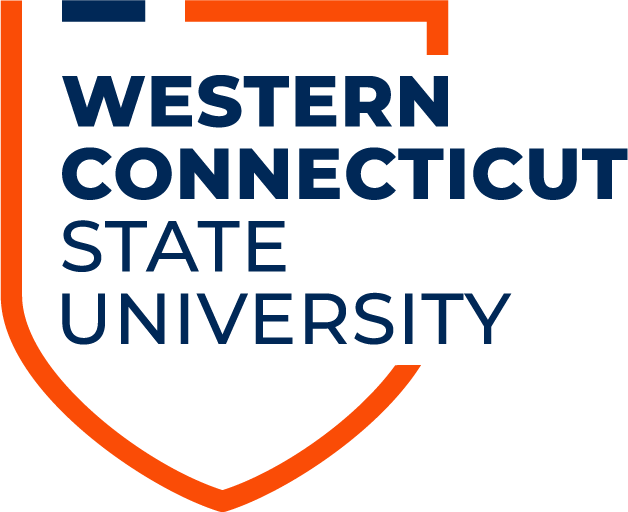 Wednesday, 21 September 2020 | 10:00amMicrosoft Teams MeetingAgendaCall to OrderAttendanceAcceptance of Previous Meetings’ Minutes20 July 202019 August 2020Public CommentUnfinished BusinessN/ANew BusinessSubcommittee ReportPollingHistory and ResearchBoard of RegentsCollecting SubmissionsPlatform (Microsoft Forms, TFA/WordPress)Requirements (Cultural Context, Name)Characteristics/Criteria of the MascotHow should this represent the WCSU community?Adjournment